كلية الادارة والاقتصادكلية الادارة والاقتصادكلية الادارة والاقتصادكلية الادارة والاقتصادCollege  Nameادارة اعمال  ادارة اعمال  ادارة اعمال  ادارة اعمال  Departmentبراق طالب عبد الجبار الحيدر براق طالب عبد الجبار الحيدر براق طالب عبد الجبار الحيدر براق طالب عبد الجبار الحيدر Full Name as written   in Passporte-mail    Professor     Assistant Professor    Lecturer      Assistant Lecturer  Career         PhD                         PhD                            Master                    Master         اثر تصميم الوظيفة في فاعلية فرق العمل دراسة تطبيقية في دائرة مدينة الطب اثر تصميم الوظيفة في فاعلية فرق العمل دراسة تطبيقية في دائرة مدينة الطب اثر تصميم الوظيفة في فاعلية فرق العمل دراسة تطبيقية في دائرة مدينة الطب اثر تصميم الوظيفة في فاعلية فرق العمل دراسة تطبيقية في دائرة مدينة الطب Thesis  Title 2007م2007م2007م2007مYear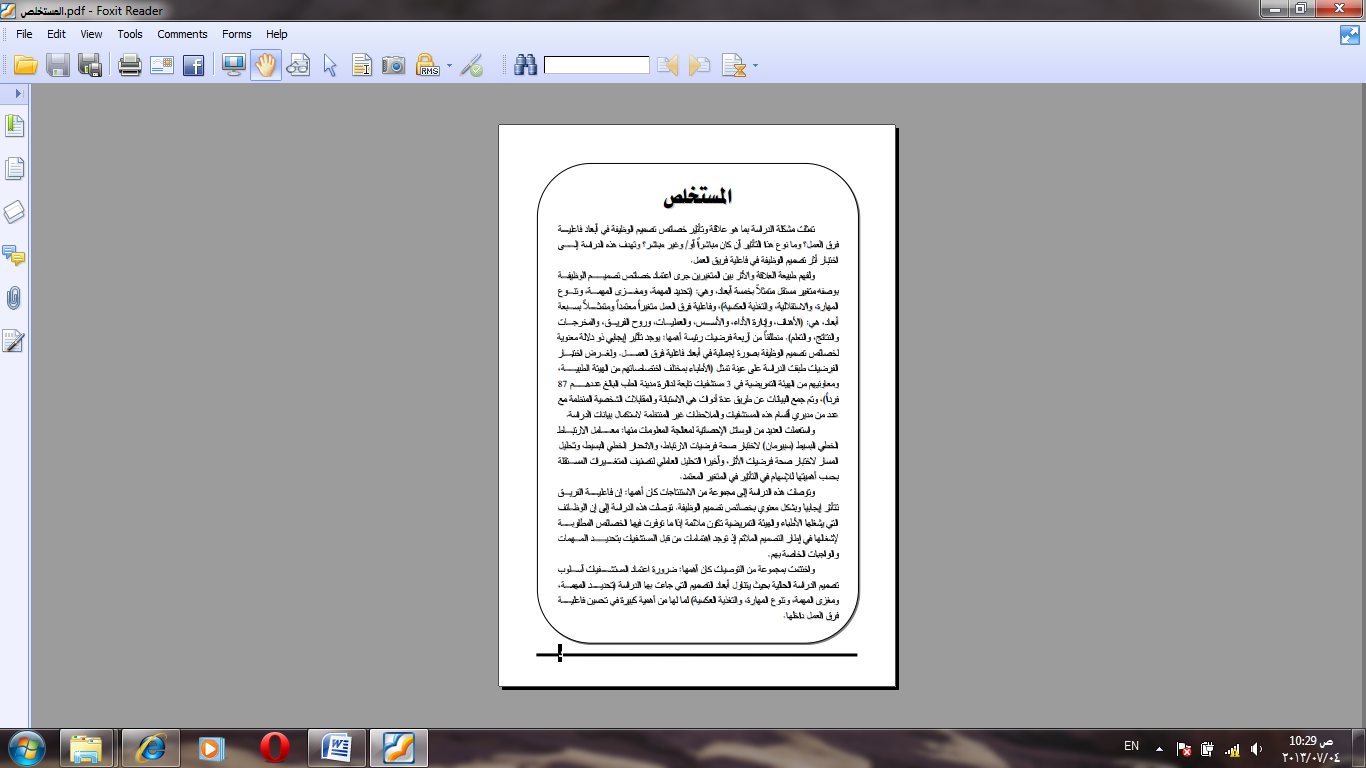  Abstract   